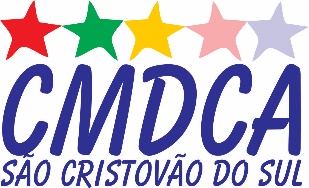 Resolução n. 013/2023Dispõe sobre as condutas vedadas aos candidatos e respectivos fiscais durante o processo de escolha dos membros do Conselho Tutelar e sobre o procedimento de sua apuração.O CONSELHO MUNICIPAL DOS DIREITOS DA CRIANÇA E DO ADOLESCENTE (CMDCA) do Município de São Cristóvão do Sul, no uso de suas atribuições conferidas pela Lei Municipal n. 878/2023, bem como pelo art. 139 da Lei Federal n. 8.069/1990 (Estatuto da Criança e do Adolescente) e pelo art. 7º da Resolução n. 231/2022 do Conselho Nacional dos Direitos da Criança e do Adolescente (Conanda), que lhe conferem a presidência do Processo de Escolha dos Membros do Conselho Tutelar; eConsiderando que o art. 7o, § 1o, “c”, da Resolução n. 231/2022 do Conanda dispõe que ao CMDCA cabe definir as condutas permitidas e vedadas aos candidatos a membros do Conselho Tutelar;Considerando, ainda, que o art. 11, § 7o, incisos III e IX, da Resolução n. 231/2022 do Conanda aponta ser atribuição da Comissão Especial do processo de escolha, criada por Resolução do CMDCA, analisar e decidir, em primeira instância administrativa, os pedidos de impugnação, denúncias e outros incidentes ocorridos durante a campanha e no dia da votação, bem como resolver os casos omissos, RESOLVE:Art. 1o A campanha dos candidatos a membros do Conselho Tutelar é permitida somente após a publicação da lista final dos candidatos habilitados no Processo de Escolha e será encerrada à meia-noite da véspera do dia da votação.Art. 2o Serão consideradas condutas vedadas aos candidatos devidamente habilitados ao Processo de Escolha dos membros do Conselho Tutelar de São Cristóvão do Sul e aos seus prepostos e apoiadores aquelas previstas no edital de abertura do certame, na Lei Municipal n. 878/2023 e na Resolução n. 231/2022 do Conselho Nacional dos Direitos da Criança e do Adolescente (Conanda), com especial destaque ao seu art. 8º.Art. 3o O desrespeito às regras apontadas no art. 2o desta Resolução poderá caracterizar inidoneidade moral, deixando o candidato passível de impugnação da candidatura, por conta da inobservância do requisito previsto no art. 133, inc. I, da Lei Federal n. 8.069/1990 (Estatuto da Criança e do Adolescente). Art. 4o Qualquer cidadão ou candidato poderá representar à Comissão Especial contra aquele que infringir as normas estabelecidas no edital, na Resolução n. 231/2022 do Conanda ou na Lei Municipal n. 878/2023, instruindo a representação com provas ou indícios de provas da infração.§1º Cabe à Comissão Especial registrar e fornecer protocolo ao representante, para acompanhamento do procedimento instaurado.§2º Serão admitidas denúncias anônimas, desde que acompanhada de elementos mínimos de prova ou com indicação da forma que a Comissão Especial pode acessá-la.§3º Caso o denunciante assim solicite, a Comissão Especial pode decretar, havendo fundamentos legítimos, o sigilo de seu nome, facultando acesso apenas ao Ministério Público e à autoridade judiciária, caso solicitado.§4º As denúncias poderão ser encaminhadas pessoalmente à Comissão Especial, que as receberá nos dias úteis na Avenida Lions, n. 95, bairro Centro, Secretaria de Assistência Social, São Cristóvão do Sul, no horário de 08:30h às 12h e das 13h às 16:30h.§5º As denúncias poderão também ser encaminhadas por telefone para o número (49) 99131-6824 (com WhatsApp) ou para o e-mail associal@saocristovao.sc.gov.br§6º Caso qualquer membro do CMDCA tome conhecimento da prática de conduta vedada, por qualquer meio, deverá imediatamente comunicar o fato e as provas a que teve acesso à Comissão Especial, para instauração, de ofício, do respectivo procedimento administrativo.§ 7º O Ministério Público será cientificado da instauração de todo e qualquer procedimento instaurado pela Comissão Especial.Art. 5o No prazo de 1 (um) dia contado do recebimento da notícia da infração às condutas vedadas previstas nesta Resolução, a Comissão Especial deverá instaurar procedimento administrativo para a devida apuração de sua ocorrência, expedindo-se notificação ao infrator para que, se o desejar, apresente defesa no prazo de 2 (dois) dias contados do recebimento da notificação (art. 11, § 3o, inc. I, da Resolução n. 231/2022 do Conanda).Parágrafo único. Havendo motivo relevante e comprovado o perigo na demora do julgamento, a Comissão poderá determinar, fundamentadamente em medida liminar, a retirada imediata ou a suspensão da propaganda e o recolhimento do material de campanha considerado irregular.Art. 6o A Comissão Especial poderá, no prazo de 2 (dois) dias do término do prazo da defesa:I – arquivar o procedimento administrativo, se entender não configurada a infração ou não houver provas suficientes da autoria, notificando-se o representado e o representante, se for o caso;II – determinar a produção de provas em reunião designada no máximo em 2 (dois) dias contados do decurso do prazo previsto no caput (art. 11, § 3o, inc. I, da Resolução n. 231/2022 do Conanda).§ 1o No caso do inc. II, o representante e o representado serão intimados a, querendo, comparecerem à reunião designada e efetuarem perguntas para as testemunhas ouvidas;§ 2o Eventual ausência do representante ou do representado não impede a realização da reunião a que se refere o inc. II, desde que tenham sido ambos notificados para o ato.§ 3º As partes poderão ser representadas, durante todas as etapas do procedimento, por advogado, desde que junte procuração nos autos, porém a ausência de defesa técnica não acarretará nenhum tipo de nulidade.Art. 7o Finalizada a reunião designada para a produção das provas indicadas pelas partes, a Comissão Especial decidirá, fundamentadamente, em até 2 (dois) dias, notificando-se, em igual prazo, o representado e, se for o caso, o representante, que terão também o mesmo prazo para interpor recurso, sem efeito suspensivo, à Plenária do Conselho Municipal dos Direitos da Criança e do Adolescente (art. 11, § 5o, da Resolução n. 231/2022 do Conanda).§ 1o A Plenária do Conselho Municipal dos Direitos da Criança e do Adolescente decidirá em 2 (dois) dias do término do prazo da interposição do recurso, reunindo-se, se preciso for, extraordinariamente (art. 11, § 5o, da Resolução n. 231/2022 do Conanda);§ 2o No julgamento do recurso não será admitida reabertura da instrução, porém será facultada a sustentação oral aos envolvidos de até 10 (dez) minutos por parte, sendo dispensável a intimação destas para o julgamento.Art. 8o Os nomes dos candidatos cassados deverão permanecer nas cédulas ou inseminados nas urnas eletrônicas.Parágrafo único. Os votos atribuídos ao candidato cassado serão considerados nulos.Art. 9o O representante do Ministério Público, tal como determina o art. 11, § 7o, da Resolução n. 231/2022 do Conanda, deverá ser cientificado de todas as reuniões da Comissão Especial e do CMDCA, com antecedência mínima de 72(setenta e duas), bem como de todas as decisões destes órgãos, no prazo de 2 (dois) dias de sua prolação.Art. 10 Para que o teor desta Resolução seja de conhecimento de todos os munícipes e candidatos, ela deverá ter ampla publicidade, sendo publicada no Diário Oficial do Município, no sítio eletrônico e nas redes sociais da administração municipal, bem como noticiada em rádios, jornais e outros meios de divulgação.Parágrafo único. O Conselho Municipal dos Direitos da Criança e do Adolescente dará ampla divulgação dos telefones, endereços eletrônicos e locais onde poderão ser encaminhadas denúncias de violação das regras de campanha.Art. 11 A Comissão Especial fará reunião com todos os candidatos habilitados em 2 (dois) momentos do Processo de Escolha dos Membros do Conselho Tutelar:a) tão logo seja publicada a relação final dos(as) candidatos(as) considerados(as) habilitados(as)b) na semana anterior ao dia da votação, com foco nas vedações específicas da votação, organização do pleito e participação de fiscais dos candidatos.§ 1º Em cada uma das solenidades será registrada ata da reunião, com a lista de presença dos candidatos e dos membros da Comissão Especial§ 2º Eventual ausência não isenta o candidato do cumprimento das regras do processo de escolha.Art. 12. Os procedimentos administrativos de que tratam essa resolução poderão ser instaurados após a data da eleição, inclusive para apuração de condutas vedadas praticadas na data da votação e deverão ser concluídos antes da posse dos membros do Conselho Tutelar eleitos pela comunidade.Parágrafo único. Aplicam-se, no que couber, as disposições desta resolução às eventuais irregularidades relativas à organização e condução do pleito em geral, cabendo à Comissão Especial processar e julgar as representações, com direito de recurso à Plenária do CMDCA.					São Cristóvão do Sul, SC, 20 de julho de 2023.Francilene Julita Tristão PaimPresidente do Conselho Municipal dos Direitos da Criança e do Adolescente de São Cristóvão do Sul